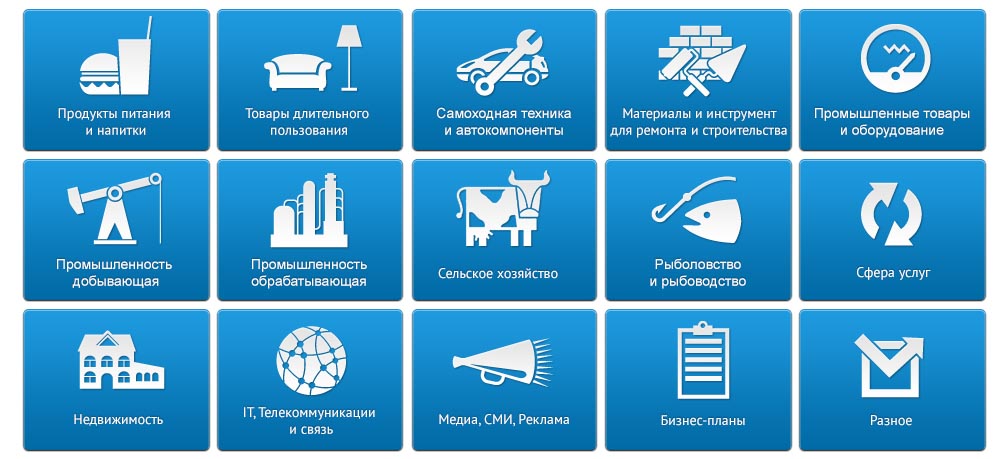 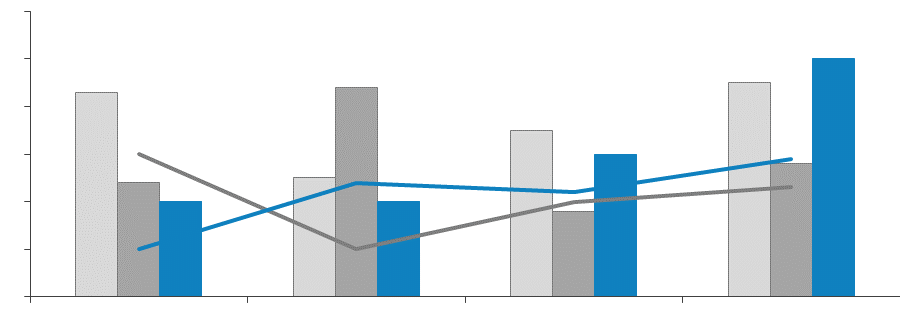 Этот отчет был подготовлен DISCOVERY Research Group исключительно в целях информации. DISCOVERY Research Group не гарантирует точности и полноты всех сведений, содержащихся в отчете, поскольку в некоторых источниках приведенные сведения могли быть случайно или намеренно искажены. Информация, представленная в этом отчете, не должна быть истолкована, прямо или косвенно, как информация, содержащая рекомендации по дальнейшим действиям по ведению бизнеса. Все мнение и оценки, содержащиеся в данном отчете, отражают мнение авторов на день публикации и могут быть изменены без предупреждения.DISCOVERY Research Group не несет ответственности за какие-либо убытки или ущерб, возникшие в результате использования любой третьей стороной информации, содержащейся в данном отчете, включая опубликованные мнения или заключения, а также за последствия, вызванные неполнотой представленной информации. Информация, представленная в настоящем отчете, получена из открытых источников. Дополнительная информация может быть представлена по запросу.Этот документ или любая его часть не может распространяться без письменного разрешения DISCOVERY Research Group либо тиражироваться любыми способами.ВАЖНО!Задачи, поставленные и решаемые в настоящем отчете являются общими и не могут рассматриваться как комплексное исследование рынка того или иного товара или услуги. Для решения специфических задач необходимо проведение Ad hoc исследования, которое в полной мере будет соответствовать потребностям бизнеса.Основное направление деятельности DISCOVERY Research Group – проведение маркетинговых исследований полного цикла в Москве и регионах России, а также выполнение отдельных видов работ на разных этапах реализации исследовательского проекта. Также DISCOVERY Research Group в интересах Заказчика разрабатывает и реализует PR-кампании, проводит конкурентную разведку с привлечением соответствующих ресурсов.В конце 2006 г. создана компания DISCOVERY Leasing Advisory Services, основной деятельностью которой стало оказание маркетинговых, консалтинговых, информационных и лоббистских услуг лизинговым компаниям в России.  Специалисты агентства обладают обширными знаниями в маркетинге, методологии, методике и технике маркетинговых и социологических исследований, экономике, математической статистике и анализе данных.Специалисты агентства являются экспертами и авторами статей в известных деловых и специализированных изданиях, среди которых SmartMoney, Бизнес, Ведомости, Волга-Пресс, Желтые Страницы, Издательский Дом «Ансар», Итоги, Коммерсантъ, Компания, Новые Известия, Олма Медиа Групп, Профиль, Рбк-Daily, РДВ-Медиа-Урал, Секрет, Эксперт, Build Report, Строительный бизнес.Агентство DISCOVERY Research Group является партнером РИА «РосБизнесКонсалтинг» и многих других Интернет-площадок по продаже отчетов готовых исследований. Сотрудники агентства DISCOVERY Research Group выполняли проекты для ведущих российских и зарубежных компаний, среди которых:СодержаниеСписок таблиц и диаграмм	8Таблицы:	8Диаграммы:	8Резюме	101.	Технологические характеристики исследования	12Цель исследования	12Задачи исследования	12Объект исследования	12Метод сбора данных	12Метод анализа данных	13Объем и структура выборки	132.	Классификация и основные характеристики приборов для измерения артериального давления	143.	Факторы и тенденции развития рынка тонометров	174.	Основные показатели состояния российского рынка тонометров	194.1. Объём и темпы роста рынка	214.2. Объём производства	224.3. Основные игроки на рынке	254.	Импортно-экспортные операции на российском рынке	275.1. Объём импорта	275.1.1. По производителям	305.1.2. По странам происхождения	325.2. Объём экспорта	325.2.1. По производителям	335.2.2. По странам назначения	355.	Ценовая ситуация на рынке	375.1. Средние потребительские цены на тонометры	376.	Прогноз развития рынка	40Приложение 1	42Профили игроков	42Omron	42A&D Company, Limited	44Microlife AG	46B.Well Swiss AG	48Little Doctor	50АДЪЮТОР	51Список таблиц и диаграммОтчет содержит 7 таблиц и 18 диаграмм.Таблицы:Таблица 1. Классификация тонометров	15Таблица 2. Объём и темп прироста объёма производства тонометров в России в натуральном выражении в 2010-2012 г., шт. и %.	22Таблица 3. Объём и темп роста объёма производства тонометров в России стоимостном выражении в 2010-2012 г., тыс. руб. и %.	23Таблица 4. Объём импорта тонометров в Россию по производителям в натуральном и стоимостном выражении в 2011-6 мес. 2013 г., млн. шт. и млн. $	30Таблица 5. Объём экспорта тонометров из России по производителям в натуральном и стоимостном выражении в 2011-6 мес. 2013 г., шт. и тыс. $	34Таблица 6. Средние потребительские цены на автоматические тонометры в России по месяцам в 2011-7 мес. 2013 г., руб. за штуку	38Таблица 7. Средние потребительские цены на тонометры основных производителей в России за первую половину 2013 г., руб. за штуку	39Диаграммы:Диаграмма 1. Объём рынка тонометров в России в натуральном выражении по расчётам DISCOVERY Research Group, млн шт.	21Диаграмма 2. Объём рынка тонометров в России в стоимостном выражении по расчётам DISCOVERY Research Group, млн руб.	22Диаграмма 3. Производство в России тонометров в 2012 г., шт.	24Диаграмма 4. Доля производства тонометров в России в общем объёме производства тонометров в 2012 г., %	24Диаграмма 5. Объём импорта тонометров в России в натуральном выражении в 2011-6 мес. 2013 г., млн шт.	27Диаграмма 6. Объём импорта тонометров в России в стоимостном выражении в 2011-6 мес. 2013 г., млн $	28Диаграмма 7. Доли различных видов тонометров в объёме импорта тонометров в натуральном выражении в 2012 г., %	29Диаграмма 8. Доли различных видов тонометров в объёме импорта тонометров в стоимостном выражении в 2012 г., %	29Диаграмма 9. Доли производителей в объёме импорта тонометров в натуральном выражении в 2012 г., %	31Диаграмма 10. Доли производителей в объёме импорта тонометров в стоимостном выражении в 2012 г., %	31Диаграмма 11. Объём экспорта тонометров из России в натуральном выражении в 2011-6 мес. 2013 г., тыс. шт.	32Диаграмма 12. Объём экспорта тонометров из России в стоимостном выражении в 2011-6 мес. 2013 г., млн $	33Диаграмма 13. Доли производителей в объёме экспорта тонометров из России в стоимостном выражении в 2012 г., %	34Диаграмма 14. Доли производителей в объёме экспорта тонометров из России в натуральном выражении в 2012 г., %	35Диаграмма 15. Структура объёма экспорта тонометров из России по странам назначения в натуральном выражении в 2012 г., %	36Диаграмма 16. Структура объёма экспорта тонометров из России по странам назначения в стоимостном выражении в 2012 г., %	36Диаграмма 17. Динамика средних потребительских цен на электронные тонометры по месяцам в 2011-7 мес. 2013 г., в России руб. за штуку	37Диаграмма 18. Средние потребительские цены на автоматические тонометры в федеральных округах России по состоянию на июль 2013 г., руб. за штуку	38Основные показатели состояния российского рынка тонометровНа рынке медтехники в России представлено несколько производителей тонометров. В основном, это ведущие международные компании OMRON, A&D, Citizen, Microlife, Nissei и так далее. 1.1. Объём и темпы роста рынкаПо данным DISCOVERY Research Group в 2012 году объём рынка тонометров составил … млн шт., что на …% больше, чем в 2011 году.Объем российского рынка тонометров в стоимостном выражении в 2011 году составил … млн рублей, а в 2012 году – … млн рублей. Темп прироста в таком случае равен …%, что говорит о том, что рынок не является очень перспективным. …1.2. Объём производстваВ 2011 году в России объём производства сфигмоманометров, тонометров и осциллометров уменьшился на …% и составил … шт. в натуральном выражении. В 2010 году объем производства был равен … единице товара в натуральном выражении. Объём производства тонометров в России в 2012 году составил … шт., что выше показателей прошло года, но опять существенно ниже объема производства 2010 года.Объем производства в стоимостном выражении в 2011 году составил … рублей, стремительно он возрос в следующем году в … раз и стал равен … млн рублей.1.3. Основные игроки на рынкеПо данным «Инфомозаики» на российском рынке выделяются четыре крупнейших компаний, которые занимают примерно …% рынка тонометров. К ним относятся:…………Наибольшую долю на российском рынке тонометров занимает компания …. В 2012 году доля компании составила …%.Импортно-экспортные операции на российском рынке2.1. Объём импортаВ 2012 году в Россию было импортировано … млн приборов для измерения артериального давления. Это больше, что в предыдущем 2011 году. Темп прироста составил …%. За первое полугодие 2013 года в Россию было ввезено … млн тонометров.Диаграмма 5. Объём импорта тонометров в России в натуральном выражении в 2011-6 мес. 2013 г., млн шт.Источник: ФТС РФВ стоимостном выражении объём импорта тонометров в Россию в 2012 году составил $... млн. Темп прироста в 2012 году составил …%. За первое полугодие 2013 года в Россию импортировали оборудования для измерения кровяного давления на сумму $... млн.…Диаграмма 6. Объём импорта тонометров в России в стоимостном выражении в 2011-6 мес. 2013 г., млн $Источник: ФТС РФАвтоматические тонометры занимают первое место по поставкам в Россию в 2012 году как в стоимостном, так и в натуральном выражении – …% и …% соответственно.…Диаграмма 7. Доли различных видов тонометров в объёме импорта тонометров в натуральном выражении в 2012 г., %Источник: ФТС РФДиаграмма 8. Доли различных видов тонометров в объёме импорта тонометров в стоимостном выражении в 2012 г., %Источник: ФТС РФ2.1.1. По производителямВ структуре импорта в стоимостном выражении по …% от объёма приходится на тонометры производства тонометров компаний… и ….2.1.2. По странам происхожденияАнализ структуры импорта тонометров в натуральном выражении в 2012 году показывает, что …% от общего объёма импорта – это тонометры, сделанные в …; …% - в …; …% - в …. Доля тонометров из других стран не превышает …%. В объёме импорта в стоимостном выражении …% – это поставка из …, по …% приходится на …, … и …. Доля остальных стран равна …% (среди них …).2.2. Объём экспортаОбъём экспорта тонометров из России существенно меньше, чем объём импорта в Россию. По данным ФТС РФ в 2012 году из России было экспортировано … тыс. тонометров общей стоимостью $... млн. В натуральном выражении в 2012 году наблюдался положительный темп прироста, который составил ..%. За первое полугодие 2013 года из России было экспортировано ... тыс. тонометров общей суммой почти в $... млн.Ценовая ситуация на рынкеДиапазон цен на тонометры довольно обширен. Цена на прибор для измерения давления будет зависеть от дополнительных функций, например, памяти, а также от комплектации - наличия батареек или зарядного устройства и так далее.3.1. Средние потребительские цены на тонометрыАнализ динамики средних потребительских цен на тонометры показывает, что в период 2011-7 мес. 2013 г. цены … по всем субъектам Федерации. В июле 2013 года средние потребительские цены на тонометры в России составили … руб. за аппарат, по сведениям Росстата. …Самые высокие средние потребительские цены на автоматические тонометры в июле 2013 года были отмечены в … – … руб. за штуку. В России в июле 2013 года средние потребительские цены на этот вид измерителей составляли … руб. за штуку.Диаграмма 18. Средние потребительские цены на автоматические тонометры в федеральных округах России по состоянию на июль 2013 г., руб. за штукуИсточник: ФСГС РФ…Приложение 1Профили игроков Omron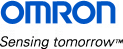 OMRON Corporation – крупнейшая японская корпорация, один из лидеров в сфере автоматизации производства. ОMRON выпускает широкий спектр товаров, используемых в промышленности и в быту. Компания производит электронное оборудование, автомобильную электронику, механические компоненты, медицинское оборудование. Описание компанииКомпания OMRON была основана в 1933 году господином Кадзума Татэиси. Первоначально она была известна как Tateisi Electric Manufacturing. В 1948 году компания была преобразована в акционерное общество, в начале 1959 года получила ныне действующее название. OMRON поделена по сферам деятельности на несколько сегментов: промышленная автоматизация, производство электронных компонентов (в том числе и для автомобилей), изготовление медицинского оборудования, социальные системы.OMRON имеет своих представителей в более чем 30 странах по всему миру. Существуют четыре главных региональных центра, управляющие операциями в мире – это США, Нидерланды, Китай и Сингапур. Штаб-квартира OMRON находится в Киото. В 2012 году у корпорации было 153 филиалов, 40 дочерних компаний, расположенных в Японии, 38 – в Европе, 24 – в Азиатско-Тихоокеанском регионе, 24 – в Америке и 27 – в Китае. В 1961 году у нее появилось отдельное направление OMRON Healthcare. В 1973 году подразделение OMRON Healthcare выпустило в продажу первый цифровой тонометр.Основные модели тонометров и их характеристикиТонометры полуавтоматические – M1 Classic, S1, M1 Compact. Автоматические тонометры – M2 Basic, M2 Classic, M3 Expert, M3-I Plus, M6, M6 Comfort, MIT Elite, MIT Elite Plus, i-C10, M10-IT, i-Q132, i-Q142, 907.Тонометры автоматические на запястье – R1, R2, R3 Opti, R5 Prestige,	 R7.Среди основных функций и потребительских свойств тонометров OMRON инновационными являются следующие: технология интеллектуального измерения Intellisense (управляет процессом измерения и подстраивает его под индивидуальные особенности конкретного пользователя.), супер манжета Comfort Cuff, датчик правильного положения руки, функция определения движения, индикатор повышенного давления, двойная проверка точности, веерообразная манжета, индикатор определения аритмии.Модель тонометра OMRON M10-IT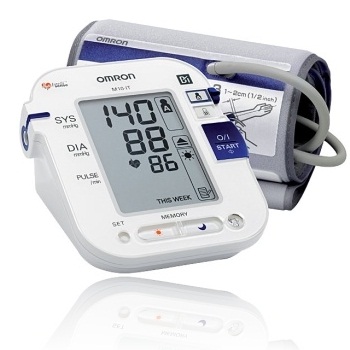 OMRON в РоссииВ 2009 году было объявлено, что всего по миру было продано 100 млн тонометров производства OMRON Healthcare Co. Ltd. В России официальным дистрибьютором данной продукции является группа компаний «СиЭс Медика», осуществляющая прямые поставки в более чем 33 000 аптек России. По данным Информационной системы «Мозаика» в 2012 году в Россию было импортировано тонометров OMRON общей стоимостью $38,6 млн. Это больше, чем в предыдущем 2011 году, когда объем поставок был равен $36,5 млн. Темп прироста составил 6%. За первое полугодие 2013 года в Россию было ввезено тонометров на сумму $18,8 млн.В натуральном выражении объём импорта тонометров представленной компании в Россию в 2012 году составил 1,7 млн шт. Темп прироста в 2012 году составил 11%. За первое полугодие 2013 года в Россию импортировали 799028 приборов для измерения артериального давления.Официальный сайт http://omron.ru/ru/homehttp://omron.ru/ru/homeАгентство маркетинговых исследованийDISCOVERY RESEARCH GROUP 125448, Москва, ул. Михалковская 63Б, стр. 2, 2 этажБЦ «Головинские пруды»Тел. +7 (495) 601-91-49, (495) 968-13-14Факс: +7 (495) 601-91-49e-mail: research@drgroup.ruwww.drgroup.ru Схема проезда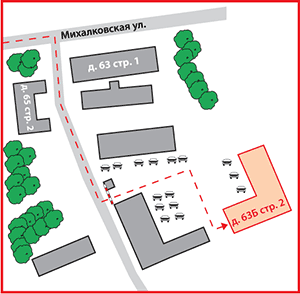 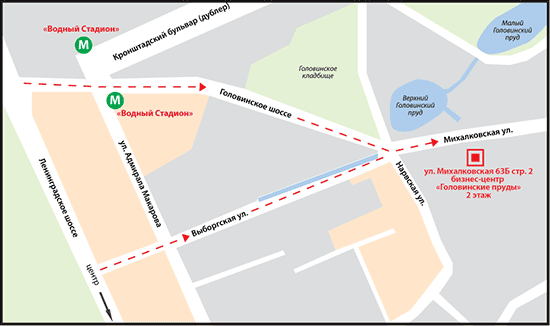 АвтомобилиAudiBaw Motor CorporationBmwHinoHyundaiIsuzuIvecoJohn DeereManMercedes BenzPorscheScaniaSetraSkodaToyotaVolkswagenАвтомобили и Моторы УралаАвтоцентр ПулковоБелАЗБелрусавтоВехаГАЗКамазСеверсталь-АвтоСим-Авто-ПлутонТорговый Дом УралавтоУАЗАвтомобильные маслаShellРоснефтьГрузоперевозки / ЛогистикаЕвротрансПочтовая Экспедиционная КомпанияТрейд Лоджистик КомпаниФм Ложистик ВостокГостиничный бизнесHoliday InnГостиница МоскваИнтурист Отель ГруппРусские ОтелиНедвижимостьRdi GroupАК Барс ДевелопментГлавстройКонти и КРенова-СтройгрупРусская Инвестиционная ГруппаСтроительная Компания «Люксора»КиноиндустрияГемини ЭнтертейнментИнвесткинопроектКаро ФильмАвтомобильные шиныExxon MobilShellРоснефтьBridgestoneContinentalCordiantGoodyearHankookMichelinNokianPirelliSumitomoYokohamaАлтайский Шинный КомбинатБелшинаВостокшинторгДнепрошинаМво-СтолицаНижнекамскшинаСтроительные и отделочные материалыCaparolCersanitEstimaHenkelIdeal Standard-VidimaKleoLasselsbergerRockwoolSaint Gobain IsoverSwisscolorTarkettTerraccoTikkurilaTraleUrsa ЕвразияWienrbergerАнгарский Керамический ЗаводАрмавирский Керамический ЗаводБентонитБийский Завод СтеклопластиковГранит КузнечноеЕвротизолКерама ЦентрКератонЛсрМинватаОптимистПромстройматериалыРатм Цемент ХолдингРусплитСамарский СтройфарфорСанитекСибирь-Цемент-СервисСтарателиТопкинский ЦементУфимский Фанерно-Плитный КомбинатЭмпилсЮнисЯрославские краскиПромышленные рынкиABBAlcoaBasfDupontMitsuiSchneider ElectricSiemensSojitz CorporationXeroxАгромашхолдингАльта ВистаБайкальская Лесная КомпанияБатисВолжский ОргсинтезВоткинский ЗаводГазпромГазпром НефтьЕвроцементЗавод Бытовой ХимииЗавод Сварочного Оборудования ИскраИлим ПалпИнтерстеклоКерамирКубаньгрузсервисЛебедянский ГокМоспромстройРао Еэс РоссииРоснефтьРусалРусский ПластикСалаватстеклоСеверстальСибирский ЦементСодовая КомпанияСургутнефтегазТатлесстройТНК-BPТопкинский цементТрансстройУралавтостеклоУралхимУралхимпластЭлопакМебельРомулСолоФабрика «8 марта»ФеликсСмиВедомостиИтогиКоммерсантъКомпанияПрофильРбкСекрет фирмыЭкспертАудит и консалтингBain&CompanyBoston Consulting GroupDeloitte&ToucheErnst&YoungInterbrandJ’Son & Partners ConsultingKPMGMarshall Capital PartnersPrice Waterhouse CoopersRoland Berger Strategy ConsultantsWolk&PartnerБдо ЮниконКосалтингстройинвестСеверо-Западный Юридический ЦентрСтратегикаФонд Центр Стратегических Разработок Северо-ЗападЭкопси КонсалтингСтрахованиеГута-СтрахованиеИнгосстрахНастаРенессанс СтрахованиеIT / ТелевидениеHewlett PackardIntelMicrosoftSitronicsАрктелАссоциация Кабельного Телевидения РФГруппа Компаний ВидДальневосточная Компания ЭлектросвязиЗебра ТелекомНовосибирский Городской СайтОпытный Завод МикронРенова-МедиаРостелекомСибирьтелекомСпутниковое Мультимедийное ВещаниеЦентральный Телеграф Бытовая техникаBoschElectroluxWhirlpoolАтлантБанки и финансовые компанииDeutsche BankRaiffeisenRussia Partners Management Llc.АбсолютбанкАк Барс БанкАльфа БанкБанк МосквыБанк ТураналемВТБГазпромбанкДельтакредитЕвразийский Банк РазвитияЕврофинанс МоснарбанкЗапсибкомбанкИФД КапиталЪИфк АлемарКамчатпрофитбанкКмб-БанкЛевобережныйМеталлинвестбанкМоскоммерцбанкПробизнесбанкПромсвязьбанкРенессанс КапиталРенова-ФинансРоссийский Банк РазвитияРусский СтандартРусфинанс БанкСбербанкСлавпромбанкСолид ИнвестТройка ДиалогФинансбанкЦентральный Банк Российской ФедерацииРекламаNews OutdoorVideo InternationalАгентство Массовых Коммуникаций АК.МАрс КомьюникейшнсСеверная Медиа ГруппаРесторанный бизнесКартофельный ПапаРестораторРосинтер РесторантсСолнце МехикоРозничная торговляDomoАшанМ ВидеоМирПерекрестокЭльдорадоПродукты питанияMarsPepsi-ColaTchiboUnileverАйс-ФилиВолгоградские ВодкиВто ЭрконпродуктЛебедянскийМинводыпищепродуктМинеральные Воды КавказаНижегородский Масло-Жировой КомбинатРусский Винный ТрестРусский ПродуктФабрика Мороженого ПрестижКиноиндустрияГемини ЭнтертейнментИнвесткинопроектКаро ФильмСТС-МедиаОдежда и ОбувьEccoSavageБелвестГлория ДжинсДискомОбувь РоссииТри ТолстякаПарфюмерия и косметикаBeiersdorf AgProcter&GambleSplatYves RocherЛ' ЭтуальНевская КосметикаОбразованиеГосударственная Публичная Научно-Техническая Библиотека Со РанГУ Высшая Школа ЭкономикиНовосибирский Государственный Университет